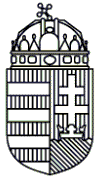 VÁCI FEGYHÁZ ÉS BÖRTÖN                                                                                                                   1. mellékletKapcsolattartói tájékoztató#KAPCSOLATTARTÓ NEVE#KAPCSOLATTARTÓ BEJENTETT/TARTÓZKODÁSI CÍME UTCA, HÁZSZÁM#KAPCSOLATTARTÓ CÍME, TELEPÜLÉS#KAPCSOLATTARTÓ IRÁNYÍTÓSZÁMTisztelt #KAPCSOLATTARTÓ NEVE!Ezúton tájékoztatom, hogy a csomagküldés és a kiétkezés általános szabályaira figyelemmel, a http://bvcsomag.hu weboldalon a részemre küldendő csomagküldemény megrendeléséhez Ön az alábbi azonosítóval és PIN-kóddal tud belépni:Azonosító szám: #KAPCSOLATTARTÓ AZONOSÍTÓPIN-kód (ellenőrző kód): #KAPCSOLATTARTÓ PIN KÓDTájékoztatom továbbá, hogy élelmiszer és tisztálkodási szer, dohánytermék postai úton nem küldhető, azok csak a bv. szervezet által működtetett webshopon keresztül vagy személyesen a látogatófogadás során rendelhetők meg a részemre.Kérem, figyelmesen olvassa el a hátoldalon található tájékoztatót a csomagküldéssel kapcsolatos jogszabályok kivonatáról, illetve ismerje meg webáruház általános szerződési feltételeit és az adatkezelési tájékoztatót.Tájékoztatásom a büntetések, az intézkedések, egyes kényszerintézkedések és a szabálysértési elzárás végrehajtásáról szóló 2013. évi CCXL. törvény (a továbbiakban: Bv. tv.), valamint a szabadságvesztés, az elzárás, az előzetes letartóztatás és a rendbírság helyébe lépő elzárás végrehajtásának részletes szabályairól szóló 16/2014. (XII. 19.) IM rendelet (a továbbiakban: Rendelet) vonatkozó előírásain alapul.#AKT.BV.INTÉZET NEVE, #AKTUÁLIS DÁTUM#FOGVATARTOTT NEVE,#FOGVATARTOTT NYILVÁNTARTÁSI SZÁMAKivonat a Bv. tv., illetve a Rendelet csomagküldésre és a kiétkezésre vonatkozó szabályairólA bv. szerv területén kívülről érkező csomagban élelmiszer, tisztálkodási szer, dohánytermék egyáltalán nem küldhető a fogvatartottak részére. Gyógyszer, gyógyászati segédeszköz vagy gyógyhatású készítmény – amennyiben a bv. intézet az adott termékeket nem tudja biztosítani vagy beszerezni – a bv. orvos javaslatára, a bv. intézet parancsnokának előzetes engedélyével küldhető. Az ebbe a kategóriába tartozó termékek a webshop felületén nem rendelhetőek.A fogvatartott engedélyezett kapcsolattartója az élelmiszert, tisztálkodási szert, dohányterméket tartalmazó csomagot ellenérték megfizetése mellett a bv. intézet területén működő, a személyes szükségletekre fordítható összeg levásárlására kijelölt üzletben is összeállíttathatja, jogszabályban meghatározott módon. Az ilyen csomag fogadása beleszámít a havi gyakoriságba.Az üzlet a megfelelő kínálat biztosítására a bv. intézet parancsnokának jóváhagyásával négy, különböző értékű és árkategóriájú termékeket tartalmazó – 2500, 5000, 7500 és 10 000 forint összegbe kerülő – csomag megrendelését biztosítja. Látogatás során vásárolt fix árkategóriájú csomag kizárólag dohánytermékkel bővíthető ki.A fogvatartott kapcsolattartója élelmiszert és tisztálkodási szert tartalmazó csomagot a bv. intézet területén működő, a személyes szükségletekre fordítható összeg levásárlására kijelölt üzlet kínálatából rendelheti meg:a) a bv. szerv által működtetett internetes felületen bankkártyával, illetve az ellenérték átutalásával, vagyb) a látogatás során az ellenérték készpénzben vagy bankkártyával történő megfizetésével.A bv. intézet a fogvatartott részére a csomagot:c) az a) pont szerinti esetben az ellenérték beérkezését,d) a b) pont szerinti esetben a látogatástkövető három munkanapon belül adja át.A fogvatartottak részére beküldhető csomagok típusai Havonta legfeljebb egy 5 kg súlyhatár melletti csomag, szabadon választva a következő lehetőségek közül (havonta kizárólag az egyik lehetőség választható):a) Bv. intézet területén működő üzlet kínálatából összeállított, interneten vagy látogatófogadás során rendelt vagy vásárolt csomag (tisztálkodási szerek, élelmiszerek, dohánytermék)b) Kívülről, postai úton beküldött csomag (tisztálkodási felszerelések, étkezési eszközök, írószerek, papíráruk, egyéb használati tárgyak, vallási kegytárgy és imakönyv), Gyógyszert, gyógyászati vagy orvosi segédeszközt, gyógyhatású készítményt tartalmazó, kívülről, postai úton beküldött csomag a havi kereten felül akkor küldhető, ha a bv. intézet az adott termékeket biztosítani vagy beszerezni nem tudja, illetve a bv. orvos javasolja, a bv. intézet parancsnoka pedig előzetesen engedélyezi. Negyedévente egy alkalommal, kívülről beküldött csomag, a havi kereten felül (kizárólag ruházati anyagok, lábbeli).